Конспект ООД по речевому развитию для детей старшей группына тему: «Морское путешествие»Цель: продолжать учить детей связности в высказывании на основе углубления знаний о морских обитателях.
Задачи:Образовательные:Пополнять и активизировать словарь детей на основе углубления знаний о морских обитателях.Продолжать учить детей составлять предложения.Правильно употреблять существительные в единственном и множественном.Продолжать учить самостоятельно находить общие признаки, делать вывод.Развивающие:Развивать познавательный интерес к природе.Развивать воображение, познавательные способности детей.Воспитательные:
Воспитывать умение внимательно слушать воспитателя и сверстников.
Материалы, оборудование: столы и стулья для создания корабля, иллюстрации морских жителей, тазик с водой, рыбки плоскостные из бумаги, декоративная бутылка с запиской «SOS».Ход:В групповом помещении из стульев и ткани сконструирован корабль.
1.Организационный момент. Дефектолог: Ребята, вы хотите отправиться в путешествие? Хорошо, сегодня мы с вами отправимся в увлекательное морское путешествие!
-Ребята, закройте глазки и представьте, что мы вышли из детского сада и пришли на берег моря. Над головой у нас голубое небо с облаками, под ногами песок. Как красиво вокруг! А теперь превращаемся в легкий ветерок и начинаем поднимать легкие волны.
1. Дыхательное упражнение.
Выносится тазик с водой. Дети дуют на воду направленной воздушной струей.Дефектолог: Ветер усиливается! Дуем сильней!
-Затем разразилась буря! (Дети дуют на воду направленной воздушной струей в полную силу).
-Ветер стихает! Самое время отправится в морское путешествие!
2. Беседа, включающая проблемные вопросы.
Дефектолог: Ребята, а на чем можно отправиться в морское путешествие? (Ответы детей)- Правильно, но давайте вспомним, как мы называем транспортные средства,которые перемещаются по  воде?  (Водные).
-А мы, на каком транспорте поплывем? (На корабле).
-А как мы назовём свой корабль? «Победа»
Дети предлагают разные названия, поднимаются на импровизированный корабль.
3. Определение правил и норм поведения.
Дефектолог: Вспомните, кто самый главный на корабле? (Капитан)
-С вашего разрешения, я буду капитаном, и буду управлять нашим путешествием. Для начала мы должны познакомиться с правилами поведения на корабле:
1. Без команды капитана нельзя выходить и подниматься на корабль.
2. Запрещается перевешиваться за борт судна.
3. Нельзя кричать и бегать на корабле, толкаться запрещается.
4. Разрешается говорить спокойным голосом, не перебивать друг друга и быть вежливыми.
-Все согласны? (Да!)
Дефектолог: Поднять паруса! Отплываем!
Дефектолог:          По синему морю кораблик плывет.
                            На нем капитан, что кораблик ведет.
                            А с ним канарейка, чтоб песенки петь,
                            С ним боцман хороший, чтоб в дудку свистеть.
                            С ним опытный штурман, чтоб курс проложить,
                             С ним маленький юнга, чтоб палубу мыть,                            С ним доктор в медпункте: команду лечить.
                            На камбузе кок, чтобы всех накормить.
                            Матросы плывут – паруса поднимать,
                            При встрече нам громко "Ура!" прокричать.

5. Интрига.
Дефектолог: А это что за странный сосуд? Давайте откроем?
Дефектолог открывает бутылку, вытаскивает записка, зачитывает детям.«SOS! Мы – жители волшебного подводного царства. Просим о помощи. Нас заколдовала морская ведьма, и теперь нас никто не видит. Волшебные чары можно расколдовать, выполнив задания ».
Дефектолог: Ребята, поможем жителям подводного царства? Для этого нам нужно отправиться на морское дно, в волшебное путешествие по морскому царству!
-Море огромное, море прекрасное, море синее. Оно восхищает и удивляет. На морском дне растут целые заросли водорослей, есть красивые, разноцветные камни и моллюски с волшебными раковинами.
-Вы готовы выполнять задания, чтобы помочь морским обитателям?
6. Обогащение и активизация словарного запаса, через использование слов названий признаков.
Дефектолог: Первое задание:
- Каким бывает море? (Тихое, спокойное, холодное, теплое, прозрачное, штормовое, бурлящее… )
-Какая вода в море? (Соленая).
-Как вы думаете, море – это только вода, только песок, только камни? Или кто-то живет в морской пучине? (Дети перечисляют морских жителей).
-Посмотрите на горизонт! Кажется, мы подплываем к необитаемому острову. Так и есть. Выходим на сушу.  И вот  второе задание.
7. Подвижная игра «Рыбки»:
Рыбка плавает в водице,             дети идут по кругу и смотрят вниз
Рыбке весело играть.                     улыбаются и машут ладонями
Рыбка, рыбка, озорница,               грозят пальчиком
Мы хотим тебя поймать. делают наклоны одну,                                                                затем в другую сторону
Рыбка хвостиком вильнула,
Корм взяла и быстро уплыла. приседают.

8. Дидактическая игра «Один-много».(образование множественного числа имени существительного в Р.П.)
Дефектолог: Третье задание. 
-Я буду бросать мяч, и называть слова, которые обозначают один предмет. Тот, кто словит мяч, будет называть слово, которое обозначает много предметов. Например: один – корабль, много – кораблей.
кит – китов,
океан - …
море - …
морж – …,
осьминог - ….
волна - ….
краб - …,
дельфин - …
медуза - …
акула – …
-Молодцы! Правильно ответили.9. Д/И «Найди  чья тень»(ответы в конце конспекта). Вот вам четвертое задание: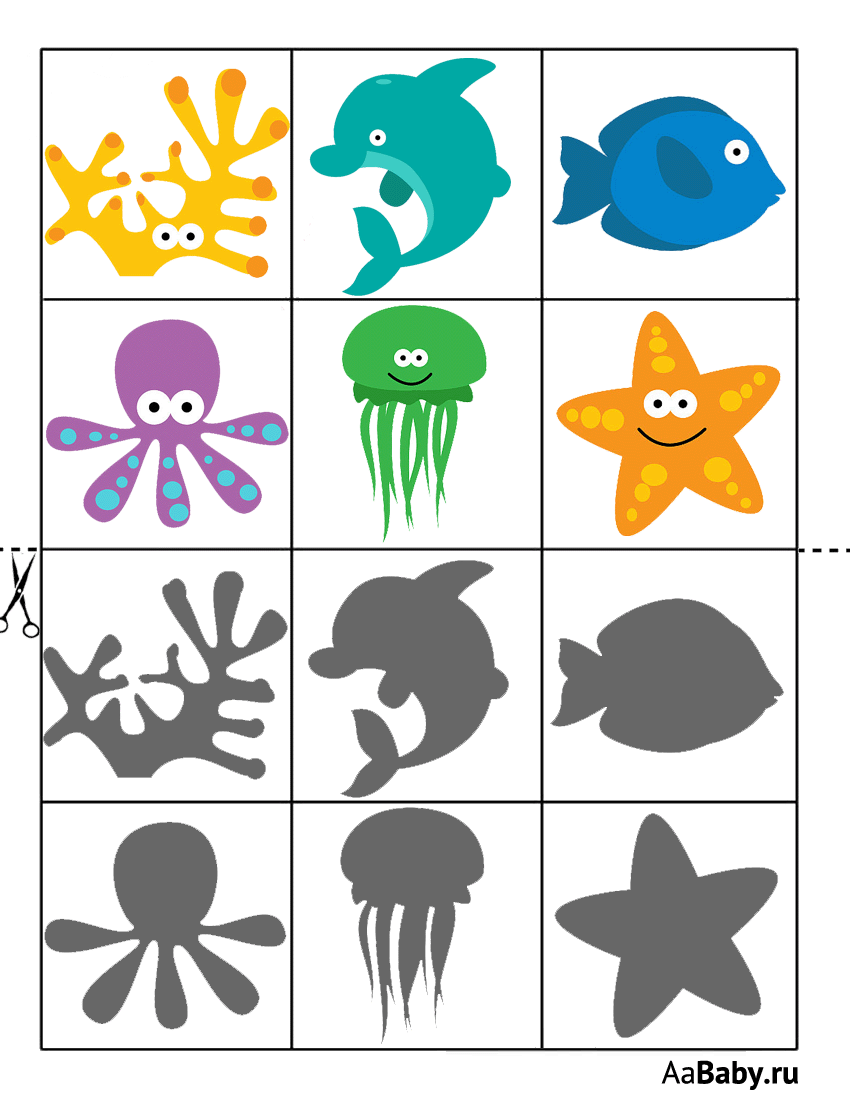 - Справились со всеми заданиями. И расколдовали морских обитателей.
10. Составление связного текста из предложений.
Дефектолог: Ребята я предлагаю всем вместе сочинить о них рассказ.- Я начну рассказ, а вы продолжите: «В море жили морские обитатели – дельфины, морской конек, различные морские рыбы. Они играли, резвились и плавали друг за другом и вот однажды…» (Рассказ продолжают дети).
-Уважаемые моряки, наше путешествие приближается к концу, нам пора возвращаться в «Детский сад». 
11. Итог
-Вам понравилось наше путешествие? Где мы были? Что мы делали? Кому помогли? Мы обязательно отправимся с вами в путешествие еще раз.Ответы на д/и: «Найди чья тень»